     Vo. Bo. Giovanni Alberto Sanchez Gonzalez– Vicepresidente Empresarial (e)     Vo. Bo. Rocio Briceño Hernández- Vicepresidente de Crédito      Vo. Bo. Claudia Juliana Navas Bayona – Vicepresidente Financiero (e)      Vo. Bo. Claudia Juliana Navas Bayona - Vicepresidente de Riesgos     Vo. Bo. Luis Adolfo Romero Cardozo – Vicepresidente de Tecnología y Transformación Digital      Vo. Bo. Alexandra Olaya Dajer – Gerente Cuenta Personas      Vo. Bo. Diana Milena Castro Sánchez – Gerente Cuentas Empresariales     Vo. Bo. Zulma Patricia Gonzalez Muñoz –  Gerente Asesoría y Conceptos      Vo. Bo. Diego Cano Hernández -  Gerente Desarrollo de Negocios      Proyectó: Nubia Santana Maldonado	   Profesional Gerencia Desarrollo de NegociosREGLAMENTO DE CESANTÍASCODIGO: ID-RP-CESPROCESO DE INVESTIGACIÓN Y DESARROLLOVERSION: 8Acuerdo que Aprueba el ReglamentoAcuerdo que Aprueba el Reglamento    ACUERDO No.            DE 2023    ACUERDO No.            DE 2023Nombre del Producto y/o ServicioNombre del Producto y/o ServicioÁrea ResponsableÁrea ResponsableÁreas de ApoyoÁreas de ApoyoAntecedentes del Producto y/o ServicioAntecedentes del Producto y/o ServicioObjetivo del Producto y/o ServicioObjetivo del Producto y/o ServicioCaracterísticas del Producto y/o ServicioCaracterísticas del Producto y/o Servicio      Definiciones que aplican La novedad monetaria de cesantías se realiza en la cuenta de los afiliados al Fondo Nacional del Ahorro, que presenten diferencias y/o inconsistencias en los valores consolidados de cesantías.La novedad no monetaria es la modificación en el sistema de información de los datos básicos del consumidor financiero (nombres, apellidos y/o tipo o número de documento).            Lógica descrita para el cargue de reportes, se refiere a las políticas de fechas de consignación establecidas en las historias de usuario que se encuentran anexas en el documento de Migración del proyecto de UVR.      Definiciones que aplican La novedad monetaria de cesantías se realiza en la cuenta de los afiliados al Fondo Nacional del Ahorro, que presenten diferencias y/o inconsistencias en los valores consolidados de cesantías.La novedad no monetaria es la modificación en el sistema de información de los datos básicos del consumidor financiero (nombres, apellidos y/o tipo o número de documento).            Lógica descrita para el cargue de reportes, se refiere a las políticas de fechas de consignación establecidas en las historias de usuario que se encuentran anexas en el documento de Migración del proyecto de UVR.   Documentos de Referencia   Documentos de ReferenciaInternosExternos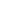 